St Ninian’s High School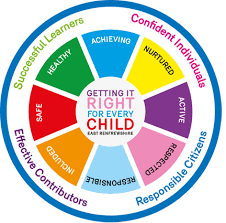 PSHE NewsletterWeek beginning 16th April 2018Focus for the week: Pupil Information Check & My Exams Booklet for S4, S5 & S6 – Please complete with any pupils who missed this before the holidays. Welcoming pupils & staff back to school for our new term•	SQA Mass, Thursday 19th April, 7pm.•	Talent Show, Tuesday 24th April, 7pm.•	Spring Concert, Wednesday 25th April, 7pm.•	Primary 7 Parent Information Evening, 3rd May, 7pm.Estimate Grades: Please discuss with your pupils the grade you are submitting to SQAGo Safe East Ren – Road SafetyDaily PrayersS1FriendshipCollect in “Inspiring Purpose” poster and give to Mr Low.Planning for choicesPSHE Evaluation S2Drugs Introduction PSHE Booklet Completion for end of termPSHE Evaluation S3 Alcohol lessons – Clickview - Mother loses daughterG. Trainer (Campus Police Officer) Classroom talksMonday 16th April - 3a6Tuesday 17th April - 3a4Career TalksTuesday 17th April 3a1 and 3a2 – Careers advisor will come to class room. PSHE booklet.  Pupils are to return booklets to school and complete reflection section for parent’s night. S4Preparing for Study LeaveSQA Data Check completion and my SQA booklets to be handed outPSHE Booklet - Complete Post 1 comments and skills sectionPSHE Evaluation Ensure pupils have handed in vocations forms and subject choice slips.S5Teacher Education course at Strathclyde University – Highlight to those pupils interested in Teaching as a vocational course for next year. Preparing for Study LeaveSQA Data Check completion and my SQA booklets to be handed outSupport Strategies - Discussion of support for pupils E.g. Pastoral Teacher, Rainbows Group etc. Jennifer Hunter has also been in touch with Mrs McCrea and offered her support if any pupils feel they need someone to talk to.PSHE Evaluation S6S6 Experience EvaluationCommunity placements Student tutoring Student mentorsPrimariesNurseryIsobel Mair Care homesSQA Data Check completion and my SQA booklets to be handed outPSHE Evaluation Diploma – Pupils should have now completed their diplomas.  These must be uploaded on to the Microsoft forms on glow.  For this task pupils will require the use of a computer.  Please ask pupils to follow the below instructions:Pupils go on to “Pupil Shared Area”Click on “PSHE”Pupils go on to “Diploma 2018”Pupils click on their own respective AlphaClick on their diploma which should be titled with their name Next:Pupils are to open internet explorer/Google chromeGo to the school websiteClick on “S6 2017-18 website”Click on  “S6 Diploma completion”Pupils must log in with their Glow username and password Pupils must then copy and paste the relevant areas from the diploma document they have opened, in to the boxes on Microsoft forms. Please remind pupils to put the correct information in to the right boxesIt is important that when pupils are copying information in to the text box that they do not hit the return key and that they remove any returns they have in the text. These returns will not work with the software when transferring on to the Diploma template.Link to examples of previous diplomasLink to Lesson for “Responsible Citizen”Link to Lesson for “Confident Individual”Link to Lesson for “Successful Learner”Link to Lesson for “Effective Contributor”Link to School Website